Bardzo dobrze w zmianie nawyków żywieniowych sprawdza się metoda 80/20Na czym polega metoda 80/20?Jest to luźna zasada polegająca na komponowaniu jadłospisu w taki sposób aby proporcja zdrowych do niezdrowych produktów była na poziomie ok. 80% do 20%➡ To założenie jest bardzo elastyczne i nie ma określonych ram.➡ Będą dni, że proporcja zaburzy się do 70/30 czy nawet 60/40.➡ Najważniejsze aby tę metodę stosować na przestrzeni tygodni – miesięcy a nie dnia i starać się utrzymać jak najwyższy procent zdrowych produktów.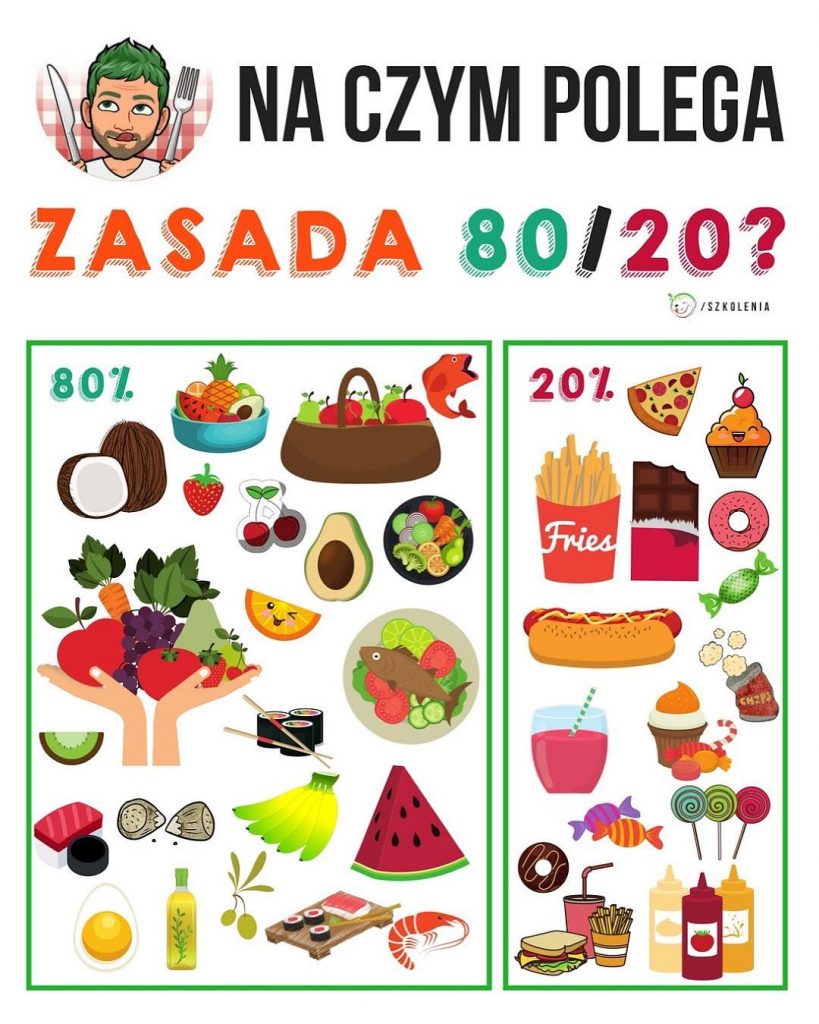 